ΘΕΜΑ: Ενισχυτική Διδασκαλία για το σχολικό έτος 2017-2018.Σχετ: η με αριθμ. 167152/Δ2/6-10-2017 Υ.Α. - ΦΕΚ 3638/Β/16-10-2017Σας διαβιβάζουμε το με αριθμ. 3638/Β/16-10-2017 ΦΕΚ με θέμα «Οργάνωση και λειτουργία σχολικών κέντρων αντισταθμιστικής εκπαίδευσης ως προς την Ενισχυτική Διδασκαλία για το σχολικό έτος 2017-2018».Σύμφωνα με το ανωτέρω ΦΕΚ οι ώρες διδασκαλίας/τάξη των διαθέσιμων στην Ενισχυτική Διδασκαλία μαθημάτων έχει ως εξής:Κριτήριο για την επιλογή-συμμετοχή των μαθητών/τριών στα τμήματα μαθημάτων Ενισχυτικής Διδασκαλίας, μετά από σχετική ενημέρωση και αίτηση των γονέων και κηδεμόνων, αποτελεί η επίδοση του/της μαθητή/τριας στο αντίστοιχο  μάθημα. Ο σύλλογος διδασκόντων του σχολείου στο οποίο φοιτά ο/η μαθητής/τρια, για τον/την οποίο/α έχει υποβληθεί αίτηση συμμετοχής στο πρόγραμμα, με απόφαση του προτείνει τους/τις μαθητές/τριες που έχουν ανάγκη ενισχυτικής διδασκαλίας.Εν όψει της έναρξης των διαδικασιών για την υλοποίηση του προγράμματος της Ενισχυτικής Διδασκαλίας για το σχολικό έτος 2017-2018, παρακαλούνται οι Διευθυντές/ριες των Γυμνασίων αρμοδιότητας ΔΔΕ Πειραιά να ενημερώσουν τους/ις μαθητές/ριες και τους γονείς και κηδεμόνες. Για τα χρονοδιαγράμματα των διαδικασιών (ημερομηνίες αιτήσεων κλπ), τα έντυπα των αιτήσεων και αναλυτικές οδηγίες για την υλοποίηση του προγράμματος, θα σας αποσταλούν αμέσως με την έκδοση της σχετικής Εγκυκλίου από το ΥΠΠΕΘ.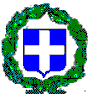 Νεοελληνική Γλώσσα και ΓραμματείαΑρχαία Ελληνική Γλώσσα και ΓραμματείαΜαθηματικάΦυσικήΧημείαΑγγλικάΑ’ Γυμνασίου3231-2Β’ Γυμνασίου323112Γ’ Γυμνασίου323112